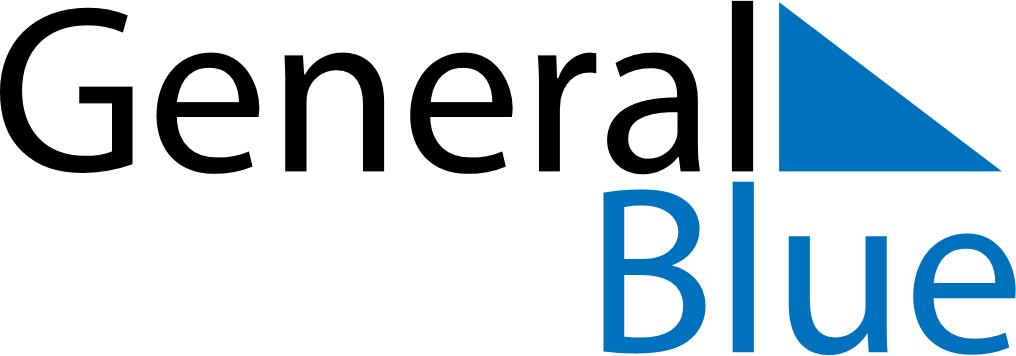 October 2028October 2028October 2028October 2028HungaryHungaryHungaryMondayTuesdayWednesdayThursdayFridaySaturdaySaturdaySunday123456778Memorial Day for the Martyrs of Arad91011121314141516171819202121222324252627282829National Day3031